Ҡарар	                                                                                                         решениеО внесении изменений и дополнений в решение Совета сельского поселения Бишкураевский сельсовет Республики Башкортостан от 12 декабря 2016 года № 72 «О бюджете сельского поселения Бишкураевский сельсовет муниципального района Туймазинский  район Республики Башкортостан на 2017 год и на плановый период 2018 и 2019 годов»В соответствии со ст. 83, 96  Бюджетного кодекса Российской Федерации Совет  сельского поселения Бишкураевский сельсовет  муниципального района Туймазинский  район  Республики  Башкортостан  Р Е Ш И Л:Внести следующие изменения и дополнения в решение Совета сельского поселения Бишкураевский сельсовет муниципального района Туймазинский  район Республики Башкортостан от 12 декабря 2016 года №  72 «О бюджете сельского поселения Бишкураевский сельсовет муниципального района Туймазинский  район Республики Башкортостан на 2017 год и на плановый период 2018 и 2019 годов»:Пункт 1 изложить в следующей редакции:«Утвердить основные характеристики бюджета сельского поселения Бишкураевский сельсовет  муниципального района Туймазинский  район  Республики Башкортостан (далее - бюджет сельского поселения) на 2017 год:прогнозируемый общий объем доходов бюджета сельского поселения в сумме 3316,4 тыс. рублей;общий объем расходов бюджета сельского поселения в сумме 3416,4 тыс. рублей.дефицит бюджета сельского поселения в сумме 100,0 тыс. рублей.Утвердить  источники финансирования дефицита бюджета сельского поселения на 2017 год согласно приложению № 1 к настоящему решению»;1.2. Внести изменения в приложение № 4 согласно приложению № 1 к настоящему решению; 1.3. Внести изменения в приложение № 6 согласно приложению № 2 к настоящему решению; 1.4. Внести изменения в приложение № 8 согласно приложению № 3 к настоящему решению;1.5. Внести изменения в приложение № 10 согласно приложению № 4 к настоящему решению.2. Настоящее решение обнародовать в здании Администрации сельского поселения (с. Бишкураево, ул. Советская, д. 5А) и разместить на сайте сельского поселения.3. Утвердить изменения, вносимые в течение 2017 года, в сводной росписи бюджета сельского поселения.4. Контроль за исполнением настоящего решения возложить на постоянную комиссию по бюджету, налогам, вопросам муниципальной собственности.Глава сельского поселения Бишкураевский сельсоветмуниципального района Туймазинский районРеспублики Башкортостан           	                                                     А.З. Абзалов21 марта  2017 года№ 94\Приложение № 1                                              к решению Совета сельского поселения Бишкураевский сельсовет муниципального района Туймазинский район Республики Башкортостанот 21 марта 2017  года № 94Поступления доходов в бюджет сельского поселения Бишкураевский сельсовет муниципального района Туймазинский район Республики Башкортостан на 2017 год(тыс. руб.)Глава  сельского поселенияБишкураевский сельсоветмуниципального районаТуймазинский районРеспублики Башкортостан                                                                      А.З. АбзаловБашҡортостан Республикаһының 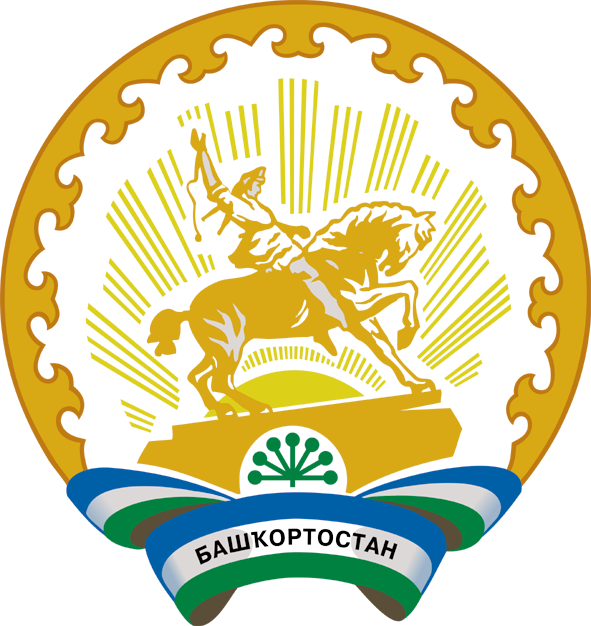 Туймазы районы муниципаль районының Бишҡурай ауыл советыауыл биләмәһе Советы452393, Бишҡурай ауылы,Совет урамы, 5аТел. 8(34782)34-3-40,34-3-41Совет сельского поселения Бишкураевский сельсовет муниципального района Туймазинский районРеспублики Башкортостан452793, село Бишкураево, ул.Советская, 5АТел. 8(34782)34-3-40,34-3-41Коды бюджетной классификации Российской ФедерацииНаименование кода группы, подгруппы, статьи, подстатьи, элемента, подвида доходов, классификации операций сектора государственного управления, относящихся к доходам бюджетовСуммаКоды бюджетной классификации Российской ФедерацииНаименование кода группы, подгруппы, статьи, подстатьи, элемента, подвида доходов, классификации операций сектора государственного управления, относящихся к доходам бюджетовСуммаКоды бюджетной классификации Российской ФедерацииНаименование кода группы, подгруппы, статьи, подстатьи, элемента, подвида доходов, классификации операций сектора государственного управления, относящихся к доходам бюджетовСумма2 00 00000 00 0000 000БЕЗВОЗМЕЗДНЫЕ ПОСТУПЛЕНИЯ+85,02 02 00000 00 0000 000БЕЗВОЗМЕЗДНЫЕ ПОСТУПЛЕНИЯ ОТ ДРУГИХ БЮДЖЕТОВ БЮДЖЕТНОЙ СИСТЕМЫ РОССИЙСКОЙ ФЕДЕРАЦИИ+85,02 02 40000 00 0000 000Иные межбюджетные трансферты+85,02 02 40014 00 0000 000Межбюджетные трансферты, передаваемые бюджетам муниципальных образований на осуществление части полномочий по решению вопросов местного значения в соответствии с заключенными соглашениями+85,02 02 40014 10 0000 151Межбюджетные трансферты, передаваемые бюджетам сельских поселений из бюджетов муниципальных районов на осуществление части полномочий по решению вопросов местного значения в соответствии с заключенными соглашениями+85,0ВСЕГО ДОХОДОВ+85,0Приложение № 4Приложение № 4к решению Совета сельского поселения Бишкураевский сельсовет муниципального района Туймазинский район Республики Башкортостанк решению Совета сельского поселения Бишкураевский сельсовет муниципального района Туймазинский район Республики Башкортостанк решению Совета сельского поселения Бишкураевский сельсовет муниципального района Туймазинский район Республики Башкортостанк решению Совета сельского поселения Бишкураевский сельсовет муниципального района Туймазинский район Республики Башкортостанот 21  марта 2017 года №  94от 21  марта 2017 года №  94от 21  марта 2017 года №  94от 21  марта 2017 года №  94Ведомственная структура расходов бюджета сельского поселения БишкураевскийВедомственная структура расходов бюджета сельского поселения БишкураевскийВедомственная структура расходов бюджета сельского поселения БишкураевскийВедомственная структура расходов бюджета сельского поселения Бишкураевский сельсовет муниципального района Туймазинский район Республики Башкортостан на 2017 год  сельсовет муниципального района Туймазинский район Республики Башкортостан на 2017 год  сельсовет муниципального района Туймазинский район Республики Башкортостан на 2017 год  сельсовет муниципального района Туймазинский район Республики Башкортостан на 2017 год  сельсовет муниципального района Туймазинский район Республики Башкортостан на 2017 год (тыс. руб.)НаименованиеВедЦсрВр2017 годВСЕГО+85,0Администрация сельского поселения Бишкураевский сельсовет муниципального района Туймазинский район Республики Башкортостан791+85,0Муниципальная программа "Развитие территории сельского поселения Бишкураевский сельсовет на 2017-2019 годы"7911600000000+85,0Дорожное хозяйство7911600003150+85,0Закупка товаров и работ и услуг для государственных (муниципальных) нужд7911600003150200+85,0Глава сельского поселения Бишкураевский сельсоветмуниципального района Туймазинский районРеспублики БашкортостанА.З. АбзаловА.З. АбзаловСПРАВКА № 3СПРАВКА № 3СПРАВКА № 3СПРАВКА № 3СПРАВКА № 3СПРАВКА № 3СПРАВКА № 3СПРАВКА № 3СПРАВКА № 3СПРАВКА № 3СПРАВКА № 3СПРАВКА № 3СПРАВКА № 3СПРАВКА № 3об изменении росписи расходов бюджета сельского поселения Бишкураевский сельсоветоб изменении росписи расходов бюджета сельского поселения Бишкураевский сельсоветоб изменении росписи расходов бюджета сельского поселения Бишкураевский сельсоветоб изменении росписи расходов бюджета сельского поселения Бишкураевский сельсоветоб изменении росписи расходов бюджета сельского поселения Бишкураевский сельсоветоб изменении росписи расходов бюджета сельского поселения Бишкураевский сельсоветоб изменении росписи расходов бюджета сельского поселения Бишкураевский сельсоветоб изменении росписи расходов бюджета сельского поселения Бишкураевский сельсоветоб изменении росписи расходов бюджета сельского поселения Бишкураевский сельсоветоб изменении росписи расходов бюджета сельского поселения Бишкураевский сельсоветоб изменении росписи расходов бюджета сельского поселения Бишкураевский сельсоветоб изменении росписи расходов бюджета сельского поселения Бишкураевский сельсоветоб изменении росписи расходов бюджета сельского поселения Бишкураевский сельсоветоб изменении росписи расходов бюджета сельского поселения Бишкураевский сельсоветна основании решения Совета от  21  марта 2017 года № 94на основании решения Совета от  21  марта 2017 года № 94на основании решения Совета от  21  марта 2017 года № 94на основании решения Совета от  21  марта 2017 года № 94на основании решения Совета от  21  марта 2017 года № 94на основании решения Совета от  21  марта 2017 года № 94на основании решения Совета от  21  марта 2017 года № 94на основании решения Совета от  21  марта 2017 года № 94на основании решения Совета от  21  марта 2017 года № 94на основании решения Совета от  21  марта 2017 года № 94на основании решения Совета от  21  марта 2017 года № 94на основании решения Совета от  21  марта 2017 года № 94на основании решения Совета от  21  марта 2017 года № 94на основании решения Совета от  21  марта 2017 года № 94от  ____марта  2017 годаот  ____марта  2017 годаот  ____марта  2017 годаот  ____марта  2017 годаот  ____марта  2017 годаот  ____марта  2017 годаот  ____марта  2017 годаот  ____марта  2017 годаот  ____марта  2017 годаот  ____марта  2017 годаот  ____марта  2017 годаот  ____марта  2017 годаот  ____марта  2017 годаот  ____марта  2017 годав рубляхНаименование товаров, работ, услугКод бюджетной классификацииКод бюджетной классификацииКод бюджетной классификацииКод бюджетной классификацииКод бюджетной классификацииКод бюджетной классификацииКод бюджетной классификацииКод бюджетной классификацииКод бюджетной классификацииКод бюджетной классификацииКод бюджетной классификацииГруппаСуммаНаименование товаров, работ, услугФункциональная структураВедомственная структураЦель муниципальной программыЦель подпрограммыЦель основного мероприятияЦель направления расходовВид расходовКлассификация операций сектора государственного управленияНормативКод аналитикиПорядковый номерГруппаСуммасодержание дорог04097911600003150244225.1ФЗ.131.03.12415407013-111285000,00Иные межбюджетные трансферты2024001410/791/0000/1512024001410/791/0000/1512024001410/791/0000/1512024001410/791/0000/1512024001410/791/0000/1512024001410/791/0000/1512024001410/791/0000/1512024001410/791/0000/1512024001410/791/0000/1512024001410/791/0000/1512024001410/791/0000/151013-111285000,0Глава сельского поселения___________            Глава сельского поселения___________            А.З.АбзаловА.З.Абзалов